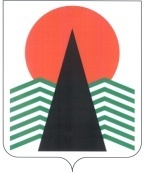  Администрация Нефтеюганского районаТерриториальная комиссияпо делам несовершеннолетних и защите их правПОСТАНОВЛЕНИЕ №44 29 июня 2017 года, 10 – 15 ч. г. Нефтеюганск, 3 мкрн., д. 21, каб. 430зал совещаний администрации Нефтеюганского района,(сведения об участниках заседания указаны в протоколе №34 заседания территориальной комиссии)О проводимой профилактической работе с родителями лишенными (ограниченными)  родительских правах, направленной на восстановление их в родительских правах либо снятие ограничения в родительских правах 	Заслушав и обсудив информацию по вопросу, предусмотренному планом работы территориальной комиссии по делам несовершеннолетних и защите их прав Нефтеюганского района на 2017 год, территориальная комиссия установила:           По статистическим данным отдела по опеке и попечительству администрации Нефтеюганского района:- в  2015 году 8 родителей были лишены родительских прав в отношении 10 детей, из них у 6 несовершеннолетних лишены оба или единственный родитель, ограничений в родительских правах не было;- в 2016 году 12 родителей были лишены родительских прав в отношении 20 детей, из них у 13 несовершеннолетних лишены оба или единственный родитель, и 5 родителей  ограничены в родительских правах в отношении 5 детей.	Из вышеуказанного количества на профилактическом учете органов и учреждений системы профилактики безнадзорности и правонарушений состояли в 2015 году только 5 родителей, которые были лишены родительских прав, в 2016 году – 3 родителя из числа лишенных, 4 родителя из числа ограниченных. 	  Работа с семьями, где родители лишены (ограничены) родительских прав  не прекращается после вынесения решения судом.  В 2017 году осуществлялись патронажи в эти семьи специалистов структур системы профилактики (опека, соцзащита, здравоохранение, полиция, центр занятости населения),   профилактическая работа с вышеуказанными семьями направлена на то, чтобы мотивировать родителей на изменение образа жизни и нацелить их на восстановление в родительских правах в отношении своих несовершеннолетних детей.              На базе бюджетного учреждения Ханты-Мансийского автономного округа – Югра «Комплексный центр социального обслуживания населения «Забота» с 2017 года  организована «Школа ответственного родительства», целью которой является оказание помощи в восстановлении в правах родителей, лишенных родительских прав, повышение у них  уровня психолого-педагогической компетенции в вопросах воспитания детей, формирование психологической культуры в сферах межличностного, семейного и родительского общения. Работа в «Школе ответственного родительства» осуществляется  по личному обращению гражданина,  лишенного (ограниченного) в родительских правах. С целью информирования и проведения разъяснительной работы специалисты Учреждения ежемесячно осуществляют  выезды по месту жительства граждан данной категории.  В результате  данной работы 1 гражданин приступил к обучению в апреле текущего года.    	В  образовательных организациях района организован курс занятий «Мы одна семья» по пропаганде семейных ценностей, о детско-родительских взаимоотношениях, для семей, признанных находящихся в социально опасном положении, и родителей ограниченных, либо лишенных родительских прав. В школах района проводится коррекционно – реабилитационная работа с родителями, ограниченными в родительских правах, лишенными родительских прав. Проводимая работа направлена на формирование позитивного образа кровной семьи, положительной мотивации ребенка и «бывших» родителей на восстановление детско-родительских отношений, оценку их возможностей выполнять родительские обязанности, организацию  помощи по восстановлению  в родительских правах и созданию условий для возвращения ребенка в кровную семью.	             В соответствии с Семейным кодексом Российской Федерации (ст. 72, 76) инициатива рассмотрения вопроса о восстановлении в родительских правах, снятия ограничений в родительских правах может исходить только от родителей (родителя), лишенных (ограниченных) родительских прав. В 2015 году 3-ое родителей обратились в суд с исковыми заявлениями о снятии ограничений в родительских правах и возврате 5 детей  в семью. В связи с нормализацией ситуации в семье, исковые требования были удовлетворены, дети возвращены в семьи. В 2016 году решений о снятии ограничений либо о восстановлении в родительских правах не выносили, в связи с отсутствием обращений в суд.	С целью защиты прав и законных интересов несовершеннолетних, территориальная комиссия по делам несовершеннолетних и защите их прав Нефтеюганского района п о с т а н о в и л а:	1. Внести дополнения в Регламент межведомственного взаимодействия субъектов системы профилактики безнадзорности и правонарушений несовершеннолетних и иных органов и организаций Нефтеюганского района  при выявлении, учете и организации индивидуальной профилактической работы с несовершеннолетними и семьями, находящимися в социально опасном положении и иной трудной жизненной ситуации  (далее – Регламент), утвержденный постановлением территориальной комиссии  от 09.02.2012 №4 (с изм. от 28.02.2017 №16) следующего содержания:«4.4. Порядок межведомственного взаимодействия  органов и учреждений  системы профилактики безнадзорности и правонарушений несовершеннолетних по содействию  родителям в снятии ограничения родительских прав, а также восстановлении в родительских правах:  4.4.1.  ОпОиП  в течение 30-ти дней с момента вступления в силу решения суда вручает под роспись памятки по правам и обязанностям родителей, лишенных (ограниченных) родительских правах, в том числе по порядку общения родителя с ребенком;   4.4.2  специалисты службы «Экстренная детская помощь»  не менее 1 раз в 2 месяца осуществляют посещение по месту проживания родителей лишенных (ограниченных) родительских правах, для составления акта обследования жилищно-бытовых условий, а также проведения с родителями (на добровольной основе) разъяснительной работы, мотивирования родителей  на прохождение лечения от алкогольной зависимости, а также на восстановление своих родительских прав;  4.4.3. ОпОиП направляет по истечению установленного законодательством Российской Федерации срока, в течение которого родители могут снять ограничения в родительских правах, в территориальную комиссию информацию о результатах проведенной работы с родителями, ограниченными в родительских правах, и заключение о целесообразности отмены ограничения в родительских правах, восстановлении в родительских правах либо о необходимости решения вопроса о лишении гражданина родительских прав.4.4.4.  Центр занятости  в случае обращения гражданина, лишенного (ограниченного) родительских правах, оказывает ему содействие в поиске подходящей работы, трудоустройстве, профессиональном обучении и дополнительном профессиональном образовании, при этом в течение 10 дней  информирует ОпОиП об обращении гражданина и оказанных ему услугах. 4.4.5. Территориальная комиссия рассматривает в течение 15 дней со дня получения информации, указанной в пункте 4.4.3., вопрос о принятии дальнейшего решения о лишении, снятии ограничений либо о восстановлении  родителя  в родительских правах, при этом организует приглашение данного гражданина на заседание территориальной комиссии для всестороннего и полного рассмотрения данного вопроса по существу. Принятое решение в форме постановления территориальной комиссии в течение 5-ти дней направляется в ОпОиП и другие структуры системы профилактики для исполнения в пределах компетенции.»	Срок: 29 июня 2017 года. 	2.  Руководителям органов и учреждений системы профилактики безнадзорности и правонарушений несовершеннолетних (отдел по опеке и попечительству, бюджетное учреждение Ханты-Мансийского автономного округа – Югры «Комплексный центр социального обслуживания населения «Забота», бюджетное учреждение Ханты-Мансийского автономного округа – Югры «Нефтеюганская районная больница», ОМВД России по Нефтеюганскому району, казенное учреждение Ханты-Мансийского автономного округа – Югры «Нефтеюганский центр занятости населения») ознакомить специалистов с  дополнениями, внесенными в Регламент межведомственного взаимодействия субъектов системы профилактики безнадзорности и правонарушений несовершеннолетних и иных органов и организаций Нефтеюганского района при выявлении, учете и организации индивидуальной профилактической работы с несовершеннолетними и семьями, находящимися в социально опасном положении и иной трудной жизненной ситуации.	Срок: до 15 июля 2017 года.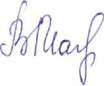 Председательствующий                                       В.В.Малтакова